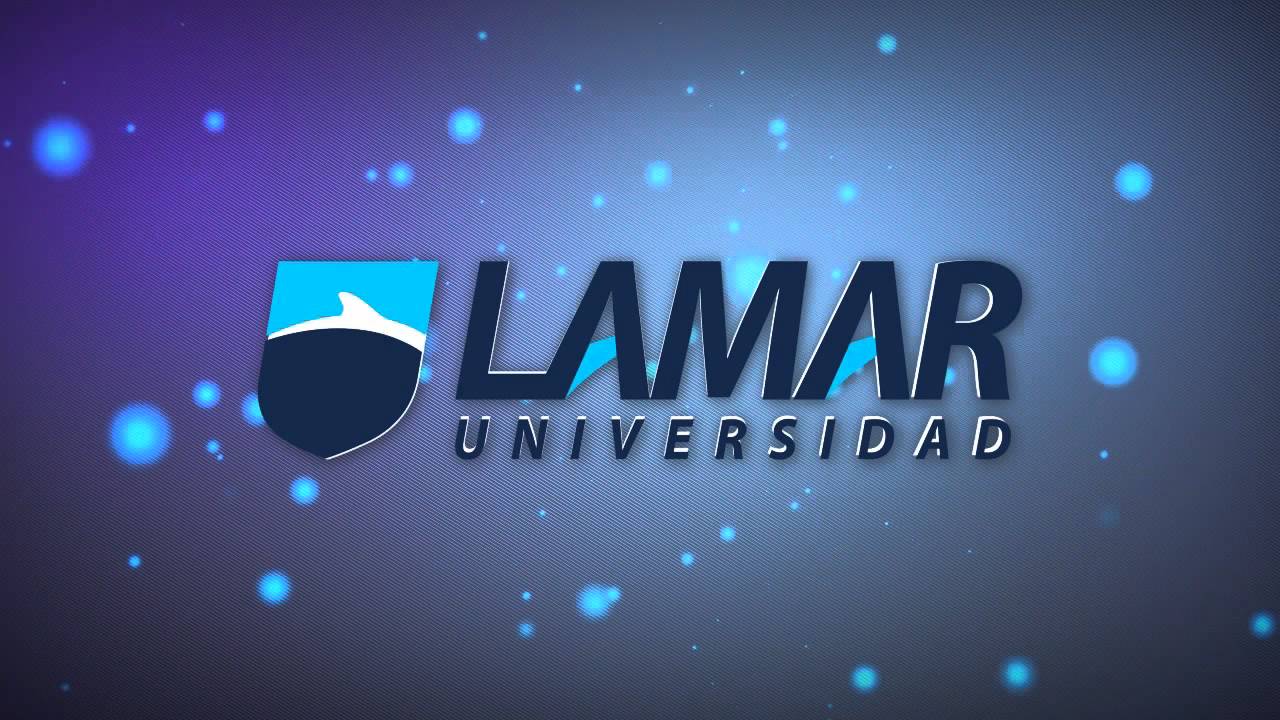 Nombre de la alumna: Ana Mariana Vázquez PlaceresUniversidad Lamar Materia: tecnologíaFecha: 1202/16Grado: 2 B  Miembro de una empresa o sociedad mercantil que participa en su dirección o administración.Microfts Outlook Ventajas: Como principal ventaja, es el poder registrar una cuenta de manera sencilla, encontrar muchos contactos que se han registrado en este servicio de correo electrónico.Utilizar nuestra cuenta para el uso del servicio Skype.
Incorporar el chat de Facebook en nuestra bandeja de entrada Outlook.
Permite realizar una búsqueda totalmente personalizable, como palabras incluidas en el texto del mensaje electrónico.
Realizar el envío de correos electrónicos de manera rápida.
Enlazar el correo electrónico de Outlook a muchos otros servicios de Microsoft como Live Store, Office Web App, entre otros.Desventajas: A veces la carga de un archivo puede fallar.
No marca los correos como importantes, debe ser creada la opción.
Algunos correos llegan a la bandeja de correo no deseado.
En ciertos casos los correos spam no son filtrados e interrumpen en nuestra bandeja de entrada.
Es necesario buscar ciertos correos manualmente cuando no recordamos la direcciónOpera mail:Ventajas: es la recuperación de pestañas que es el mejor de todas las opciones de navegadores existentes, otra virtud es el hecho de poder tomar notas desde el navegador mismo que a veces es muy útil, tienes la opción de bloquear publicidad entrante, lo puedes combinar muy bien con bit torrente para la descarga de archivos directos, al igual que el mail y chat incluidos en el.Desventajas: tienen más que nada que ver con el aspecto estético y el usuario en si, ya que, no se puede modificar al gusto como crome o mozilla, una vez descargado se convierte en tu navegador predeterminado, no hay gran variedad de widgets ni gadgets solamente los publicados por la empresa y no tiene gran catalogo de extensiones, pero todo esto son cosas mínimas de apariencia.Windows Live Mail: Ventajas: Por supuesto, una vez que integres tus cuentas, el principal beneficio es que podrás disfrutar de todas las características de Skype:Desventajas: No todo es positivo con la fusión de Skype y Windows Live Messenger, de hecho los que más están sintiendo los cambios y ya tienen múltiples reclamos son la gran legión de usuarios fieles de Messenger.Lotus NotesVentajas: Seria muy tendencioso, te puedo decir algunas cosas: Microsoft tiene la suite de herramientas casi oficial de este planeta - cierto pero todavía tiene que aprender varios trucos en lo que a redes se refiere.
Lotus Notes es un medio entorno integral de comunicación, colaboración y coordinación empresarial (TODA la empresa eh!)
Comunicacion - mediante correo electrónico, compartición de archivos y acceso comun a bases de datos.
Desventajas: pues claro las tiene como que su interprete de contenido es Java (aunque esto es relativo y condimento de otra platica), que es un SW sofisticado y requiere conocimientos sofisticados sin querer decir con esto que no los tengas o que no sean digeribles y que obviamente NO es gratis, pero haz la cuenta, Windows=Licencia(Outlook, Exchange, Windows, NT quizá), LN=(Licencia Servidor, Licencia Cliente).